Case task. Most of the British football clubs have nicknames besides their official names. Match the nicknames with the football clubs. Fill in the table.Nicknames: The Blues, the Peacocks, the Bluebirds, the Gers, the Swans, the Tigers, the Gunners.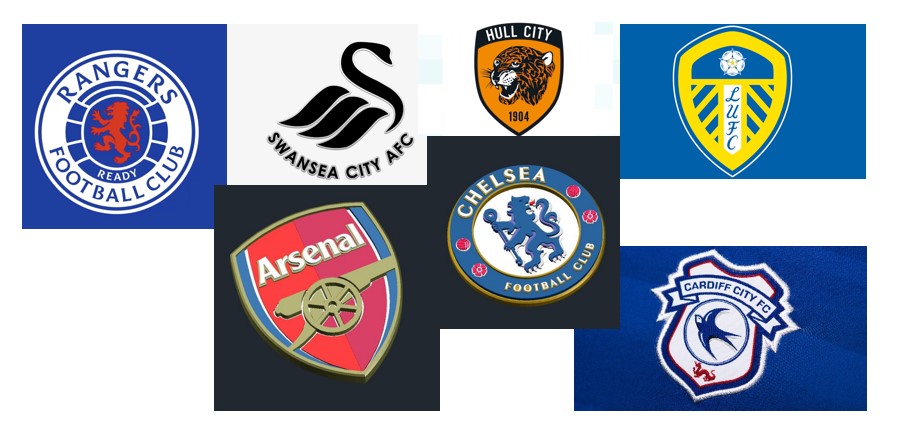 Visit    to check your answers.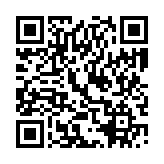 Football Club NicknameArsenalChelseaGlasgow RangersCardiff CityLeeds UnitedSwanseaHull City